Tabliczka informacyjna AED Defibrylator--Wykonana z wysokiej jakości, odpornego na ścieranie i warunki atmosferyczne spienionego PCV o grubości  min 1 mm tabliczka informująca o lokalizacji defibrylatora AED.Wymiary: 150x210mm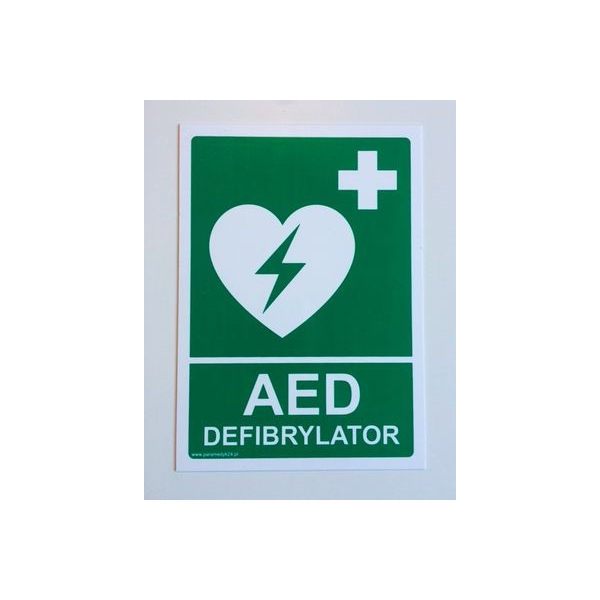 